Poročilo o epidemiološki situaciji z napovedmiPoročilo pripravljeno: 2023-04-01 20:55.Aktualni podatki: 2023-04-01.Epidemiološka situacija s kratkoročnimi napovedmi* podatki se lahko popravijo tudi za nazajReprodukcijsko številoTrenutna ocenaGibanje trenutnega reprodukcijskega števila Rt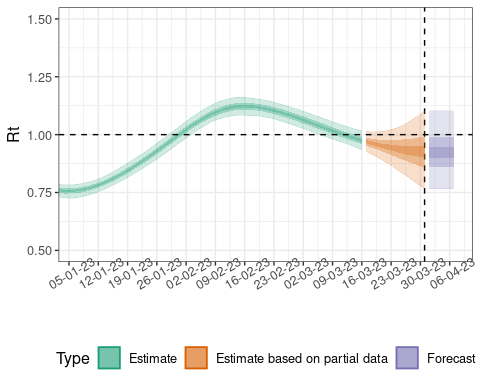 Situacija po EvropiOkužbeSedem-dnevno povprečno število potrjenih primerov na 1M prebivalcev.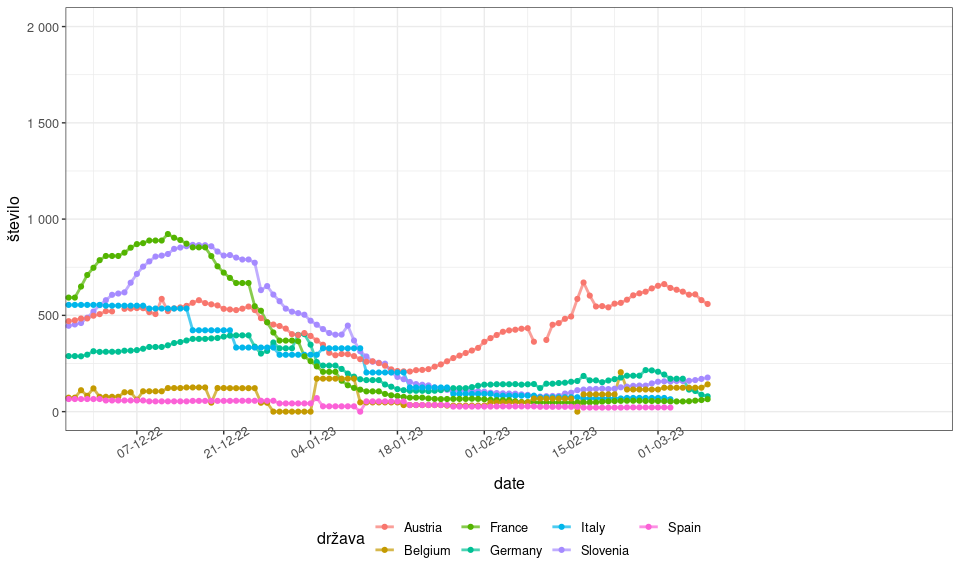 HospitalizacijeTedensko število sprejemov na 1 M prebivalcev.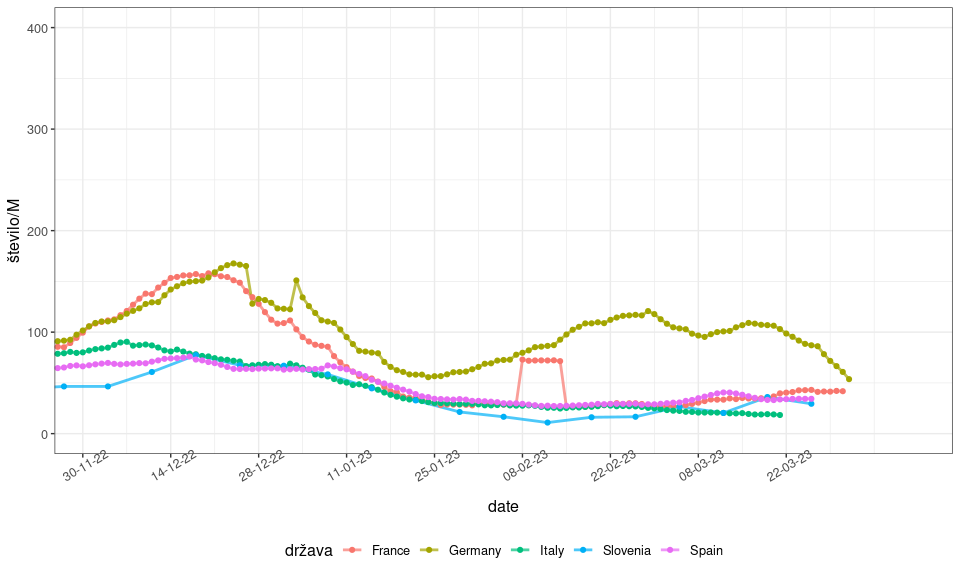 ProjekcijeProjekcije dnevno potrjeni primeri: 7-dnevno povprečje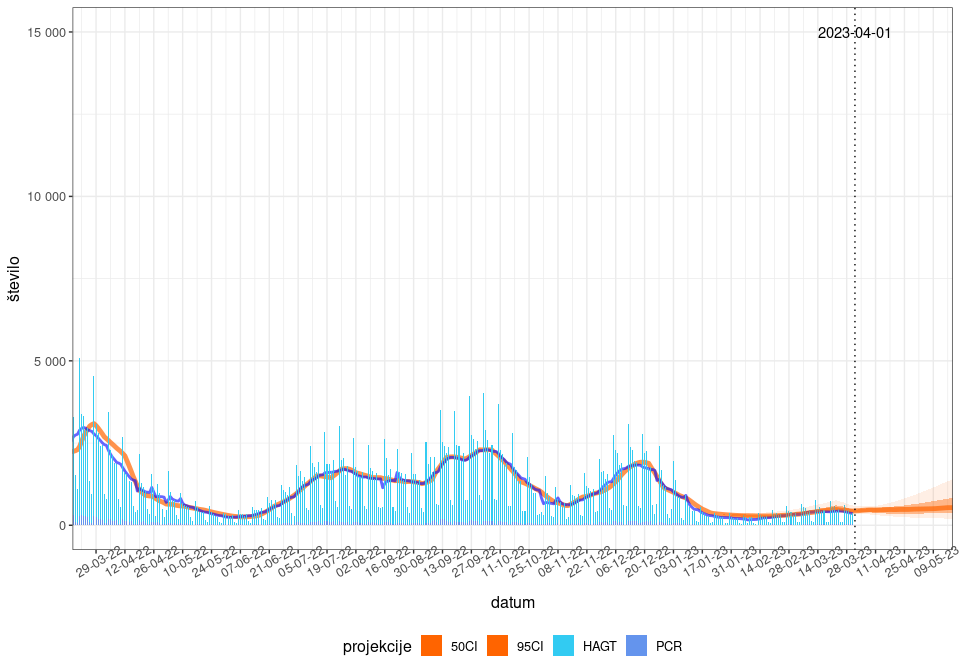 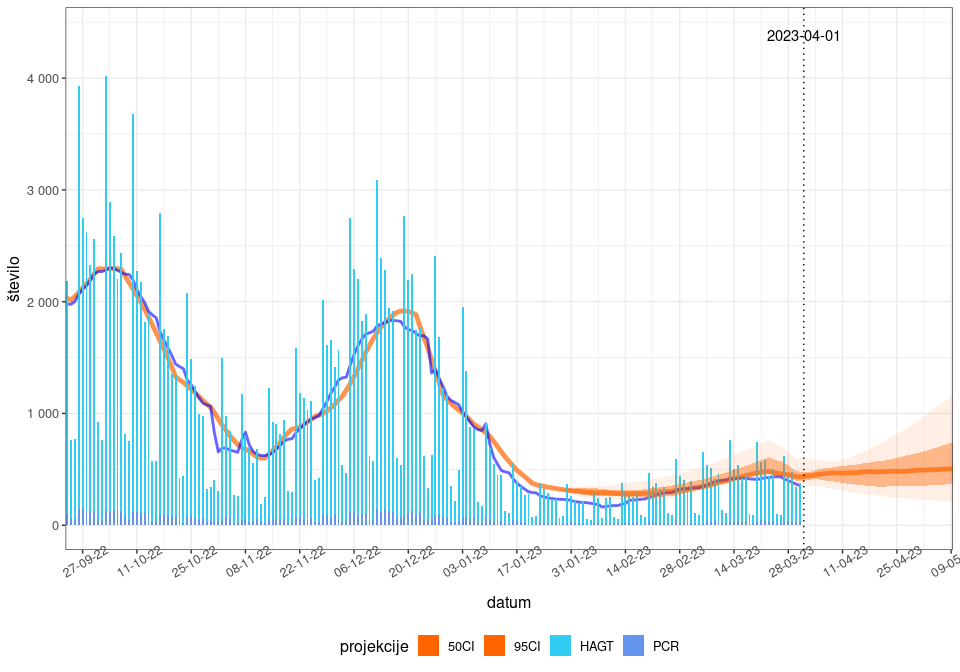 Projekcije hospitalizacije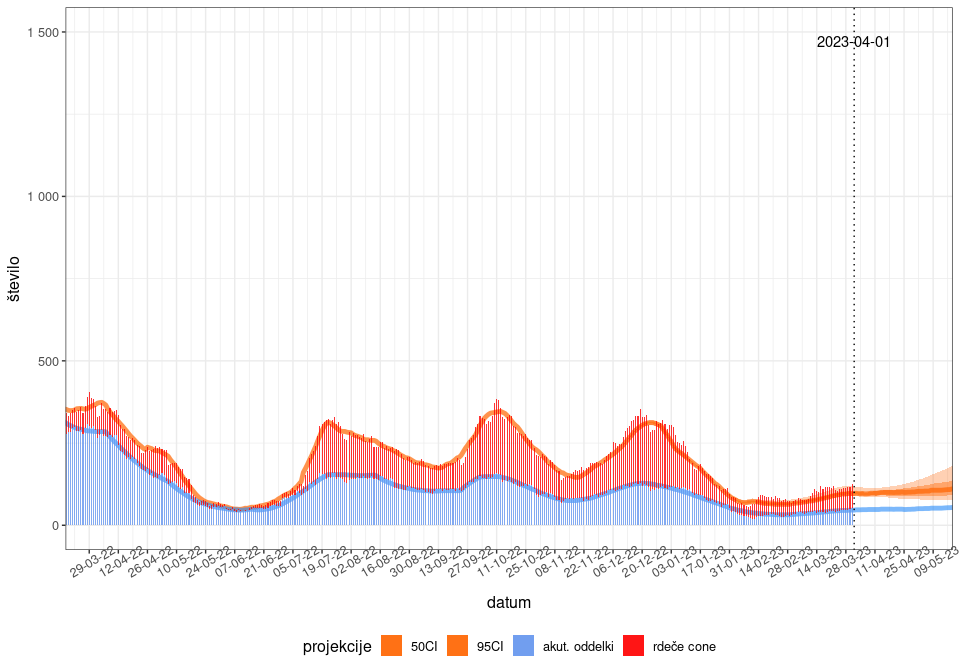 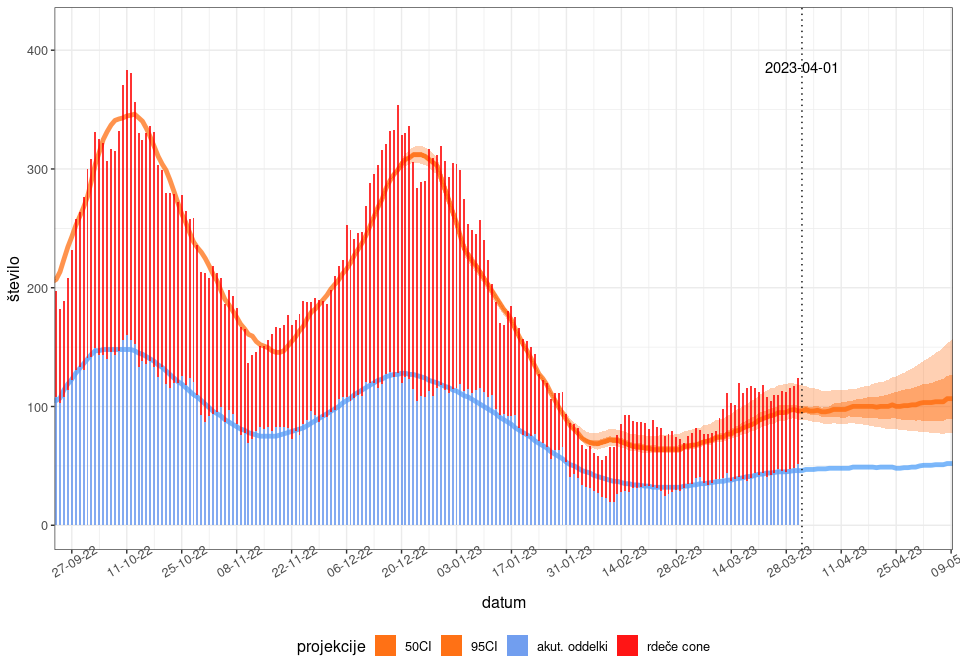 Projekcije intenzivna nega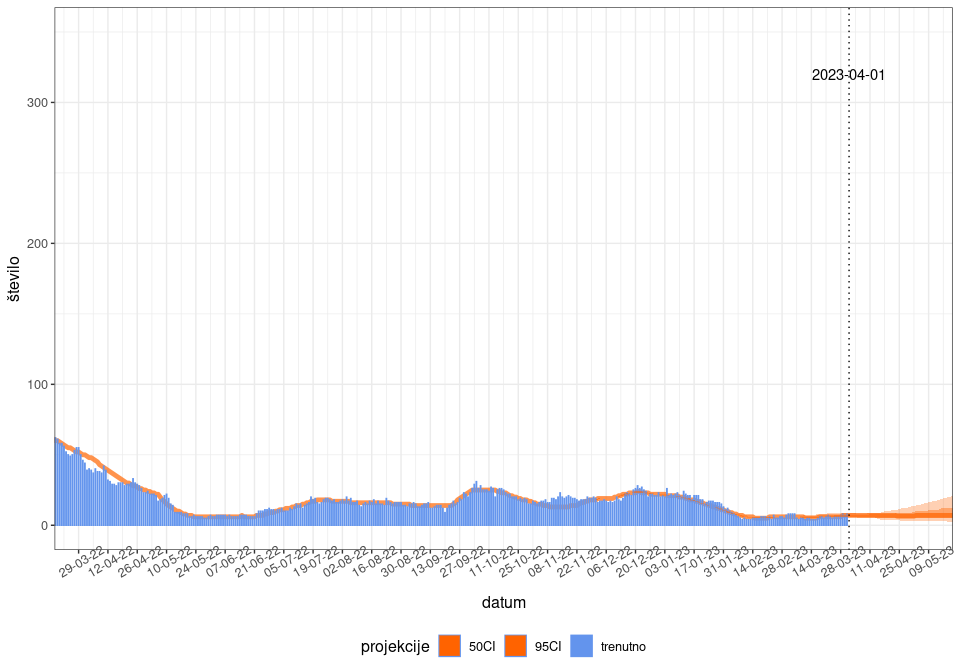 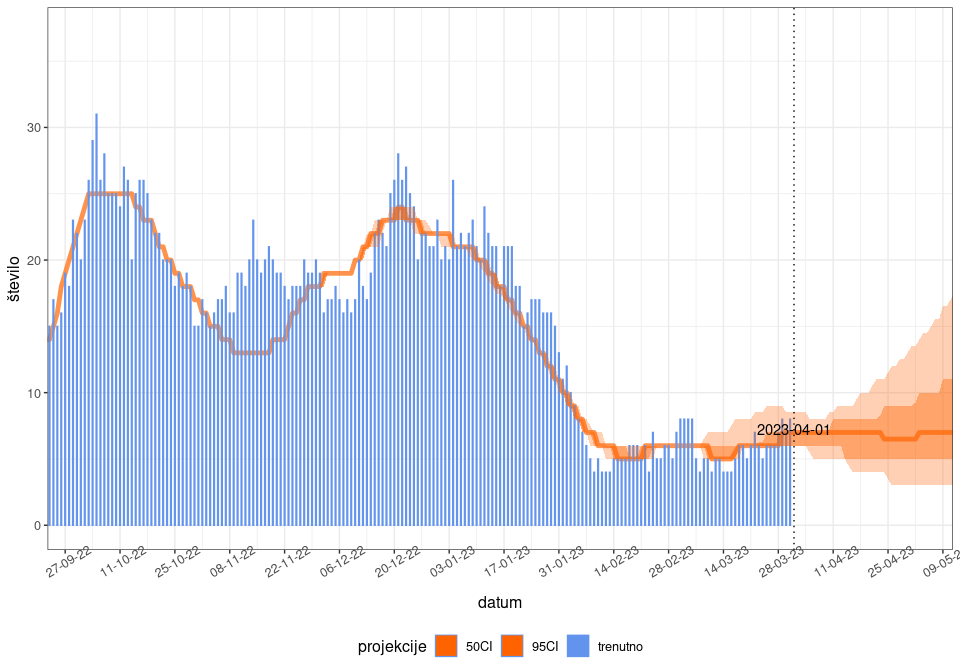 Projekcije dnevno umrlih: 7-dnevno povprečje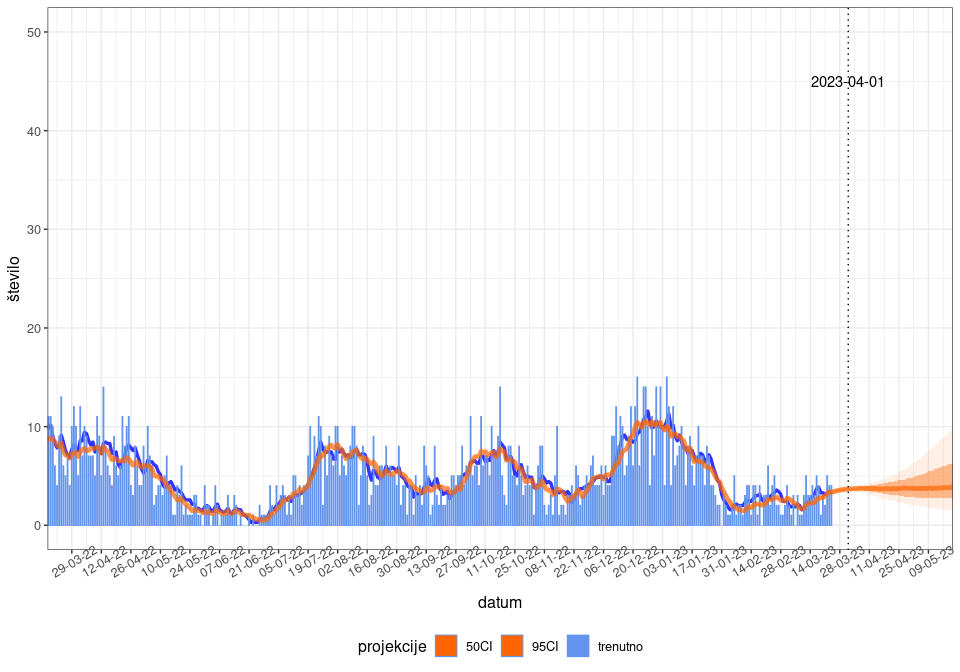 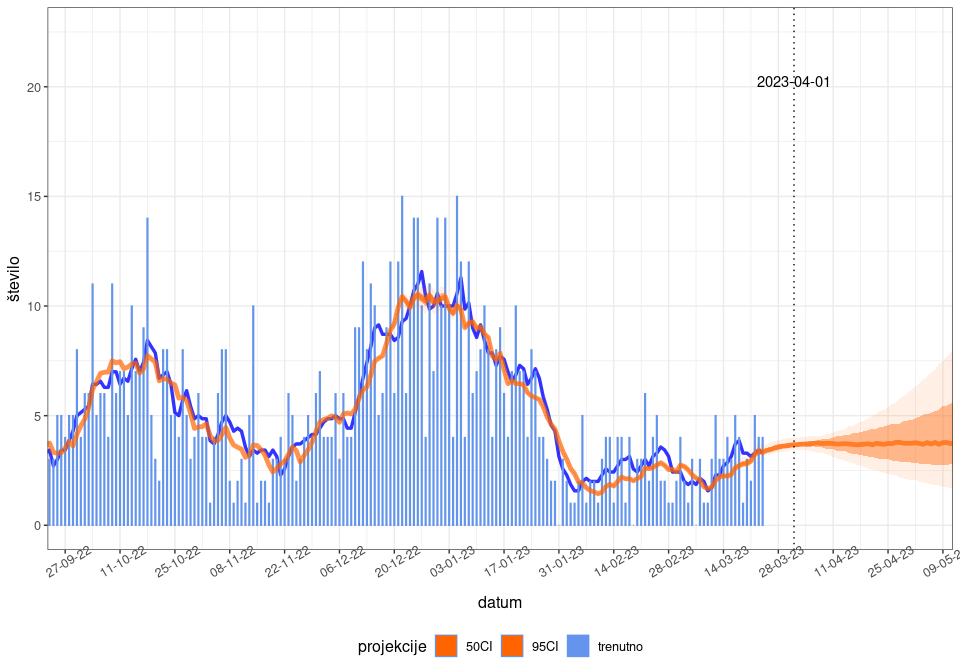 Končne ugotovitvetedenstanje/napoved okuženistanje/napoved spr. bolnišnicestanje/napoved spr. EITstanje/napoved umrli*2 tedna nazaj2905736271 teden nazaj303963719ta teden3000 [2500, 4000]40 [30, 40]7 [7, 7]31 [30, 33]1 teden naprej3500 [2500, 3500]40 [30, 40]7 [7, 7]31 [29, 33]2 tedna naprej3500 [2500, 4000]40 [30, 50]7 [7, 8]31 [26, 36]ocenaRt = 0.93, CI50=[0.86, 0.99]